23 октября 2015 г.
День в Истории.

Сегодня 83-й день рождения нашего прекрасного соотечественника,
заслуженного педагога Исаака Кириаковича Триандафилова (Триандафилиди).

Исаак Кириакович - образцовый пример просвещенного греческого патриота,
русский и греческий интеллигент, носитель истории и культуры нашего народа.

Уроженец греческого села в Триалети Нео Хараба, в котором его обитатели говорили на языке греков священного Понта.
 Выпускник Ереванского пединститута. Педагог по призванию, прививший многим тысячам своим ученикам в Грузии 
 и, впоследствии, в Москве он привил любовь к русской литературе. Его лебединой педагогической песней стало
 обращение в "греческую веру", познание великой сокровищницы греческого языка, учеников московской школы №551. 

Для них он, как и многие герои классиков греческой и русской литературы, был достойным примером для подражания.

Мне посчастливилось много раз видеть картину общения многих наших состоявшихся в жизни соотечественников
 родом из Грузии - с какой коленопреклоненной любовью и пиететом они общаются со своим некогда школьным учителем! 

Исаак Кириакович - один из "родителей" греческого компонента в московской школе на Варшавке №551 - 
(тогдашний директор школы Елена Кропотова (Афанасьева), председатель Общества греков Костас Шотидис,
завуч школы Исаак Триандафилов) в этом школьном пространстве все наполнено любовью к Элладе.

Знаю, как Исааку Кириаковичу здесь рады, как его ждут. Именно об этом сегодня мы говорили, о его высоких человеческих качествах,
с директором школы Ольгой Юрьевной Рожкиной и завучем Любовью Викторовной Писарик. "То, что мы стали "греками" -
 это во многом заслуга Исаака Кириаковича. Для нас он всегда соответствовал высокой планке "Быть греком".

...Вся жизнь нашего соотечественника - это повествование "Достойно есть", "Быть греком - это быть мудрым, благородным, 
 культурным, великодушным человеком, носителем традиций и обычаев своего народа, родного языка".

Долгие годы наблюдая за ним, общаясь с ним, мы не переставали гордиться им, радоваться самому факту,
 что среди нас есть такой потрясающий дорогой наш человек, на которого мы вольно или невольно равняемся. 

Пожелаем Исааку Кириаковичу еще долгих до 100 лет жизни, счастья, радостей, оптимизма. 
Чтобы у него было как можно больше поводов для радости 
за положение вещей в греческом социуме Москвы и России,
в нашей московской греческой школе на Чонгарском бульваре,12.

Χρόνια πολλά, αγαπητε μας συμπατριώτε!!!

Никос Сидиропулос. Москва.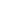 